May 4, 2018Docket No. P-2015-2508942P-2015-2508936P-2015-2508931P-2015-2508948  CHARLES V FULLEM2800 POTTSVILLE PIKEPO BOX 16001READING PA  19612-6001Re:  Changes to First Energy Companies Distribution System Improvement Charge        (DSIC) Riders in compliance with Commission Order Dear Mr. Fullem:		By Order entered April 19, 2018, the Commission authorized the First Energy Companies to file the tariff supplements attached to the Joint Petition for Settlement of Pending Issues as Exhibits 1-4 filed in the above docketed rate investigation.  On April 27, 2018, Metropolitan Edison Company filed Supplement No. 50 to Tariff Electric - Pa. P.U.C. No. 52, Pennsylvania Electric Company filed Supplement No. 53 to Tariff Electric - Pa. P.U.C. No. 81, Pennsylvania Power Company filed Supplement No. 41 to Tariff Electric - Pa. P.U.C. No. 36, and West Penn Power Company filed Supplement No. 38 to Tariff Electric - Pa. P.U.C. No. 40, each to become effective April 30, 2018 in compliance with the Order.  		Commission Staff has reviewed the tariff revisions and found that suspension or further investigation does not appear warranted.  Therefore, in accordance with 52 Pa. Code, the supplements are effective by operation of law per the effective dates contained on each page of the supplements.  However, this is without prejudice to any formal complaints timely filed against said tariff revisions.		If you have any questions in this matter, please contact Marissa Boyle, Bureau of Technical Utility Services, at 717-787-7237 or maboyle@pa.gov.								Sincerely,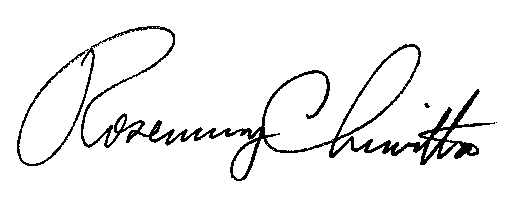 								Rosemary Chiavetta								Secretary